 JEDILNIK ZA MESEC JANUAR PRIDRŽUJEMO SI PRAVICO DO SPREMEMBE JEDILNIKA ZARADI DOBAVE SUROVIN DOBAVITELJEV in PRILAGODITVE JEDILNIKA STAROSTI OTROK.DNEVNO JE OTROKOM NA VOLJO VODA ALI ČAJLOKALNO, EKO, BIO, INTEGRIRANA PRIDELAVA ali IZBRANA KAKOVOST,LEGENDA: snovi ali proizvodi, ki povzročajo alergijo ali preobčutljivost:G. Žita, ki vsebujejo gluten, R. Raki in proizvodi iz rakov, J. Jajca in proizvodi iz jajc, Ri. Ribe in proizvodi iz rib, A. Arašid (kikiriki) in proizvodi iz arašidov, S. Zrnje soje in proizvodi iz soje, L. Mleko in mlečni izdelki (vsebujejo laktozo), O. Oreščki, Z. Listna zelena in proizvodi iz nje, Go. Gorčično seme ali proizvodi iz njega, Se. Sezamovo seme ali proizvodi iz njega,  Ž. Žveplov dioksid ali sulfiti v koncentraciji (več kot 10 mg/kg ali 10 mg/l glede na skupni SO2), B. Volčji bob in proizvodi iz njega, M. Mehkužci in proizvodi iz njih.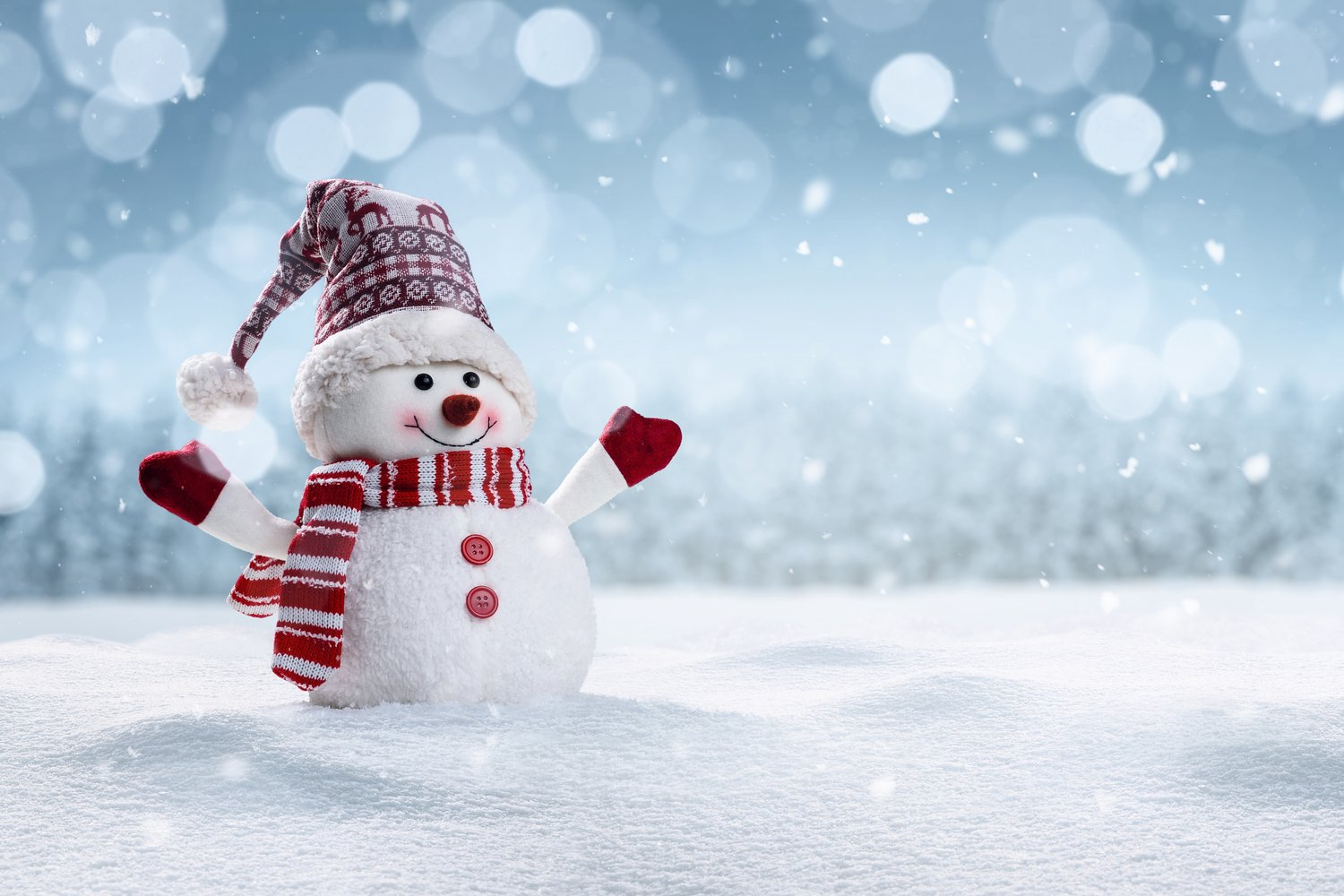 PRIDRŽUJEMO SI PRAVICO DO SPREMEMBE JEDILNIKA ZARADI DOBAVE SUROVIN DOBAVITELJEV in PRILAGODITVE JEDILNIKA STAROSTI OTROK.DNEVNO JE OTROKOM NA VOLJO VODA ALI ČAJLOKALNO, EKO, BIO, INTEGRIRANA PRIDELAVA ali IZBRANA KAKOVOST,LEGENDA: snovi ali proizvodi, ki povzročajo alergijo ali preobčutljivost:G. Žita, ki vsebujejo gluten, R. Raki in proizvodi iz rakov, J. Jajca in proizvodi iz jajc, Ri. Ribe in proizvodi iz rib, A. Arašid (kikiriki) in proizvodi iz arašidov, S. Zrnje soje inproizvodi iz soje, L. Mleko in mlečni izdelki (vsebujejo laktozo), O. Oreščki, Z. Listna zelena in proizvodi iz nje, Go. Gorčično seme ali proizvodi iz njega, Se. Sezamovo seme ali proizvodi iz njega, Ž. Žveplov dioksid ali sulfiti v koncentraciji (več kot 10 mg/kg ali 10 mg/l glede na skupni SO2), B. Volčji bob in proizvodi iz njega, M. Mehkužci in proizvodi iz njih.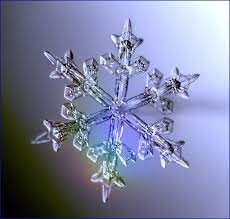 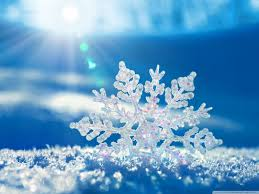 PRIDRŽUJEMO SI PRAVICO DO SPREMEMBE JEDILNIKA ZARADI DOBAVE SUROVIN DOBAVITELJEV in PRILAGODITVE JEDILNIKA STAROSTI OTROK.DNEVNO JE OTROKOM NA VOLJO VODA ALI ČAJLOKALNO, EKO, BIO, INTEGRIRANA PRIDELAVA ali IZBRANA KAKOVOST,LEGENDA: snovi ali proizvodi, ki povzročajo alergijo ali preobčutljivost:G. Žita, ki vsebujejo gluten, R. Raki in proizvodi iz rakov, J. Jajca in proizvodi iz jajc, Ri. Ribe in proizvodi iz rib, A. Arašid (kikiriki) in proizvodi iz arašidov, S. Zrnje soje inproizvodi iz soje, L. Mleko in mlečni izdelki (vsebujejo laktozo), O. Oreščki¸, Z. Listna zelena in proizvodi iz nje, Go. Gorčično seme ali proizvodi iz njega, Se. Sezamovo seme ali proizvodi iz njega, Ž. Žveplov dioksid ali sulfiti v koncentraciji (več kot 10 mg/kg ali 10 mg/l glede na skupni SO2), B. Volčji bob in proizvodi iz njega, M. Mehkužci in proizvodi iz njih.DOBER TEK!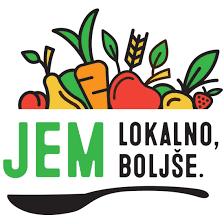 DANZAJTRKMALICAKOSILOPOP. MALICASREDA3.1.Polbeli kruh (G, S), mlečna zdrobova juha (L, G), kakav posipPolnozrnat kruh (G,S, Se), topljeni sir (L), sadni čaj, banana Goveji golaž (Z), polnozrnati široki rezanci (G,J), zelena solata s fižolomŽemljica (G,S) z marmelado, mandarina ČETRTEK4.1.Kruh (G;S), sir (L), sadni čajPolnozrnate testenine polžki (G, Se) z mesno omako, rdeča pesaŠSS - jabolkoMesna kisla juha, koruzna pogača(G) s skuto(L,J), ananasov kompot Graham žemljica (G,S), maslo (L), kiviPETEK5.1.Graham kruh(G;S, Se), koruzni kosmiči(G,S), mleko(L)Temni kruh (G,S), čokoladni namaz (O), mleko (L), jabolkoSŠM - skutaJuha z vlivanci (J,G), ribji file(Ri), pražen krompir, zelenjavna prikuhaZeliščna štručka (G,S,L), hruškaDANZAJTRKMALICAKOSILOPOP. MALICAPONEDELJEK8.1.Sirova štručka (G;S;L), jabolko, čajMlečni pirin zdrob s kakavom(L,G), bombetka(G,S), suhe slive(Ž)Cvetačna juha, sv. zrezek v naravni omaki(Z), njoki(G,J), kitajsko zelje s fižolomKruh(G,S), maslo(L), mandarinaTOREK
9.1.Polbeli kruh(G,S) s pašteto(S), čajPolnozrnata štručka(G,S) s hrenovko in gorčico(Go), čaj z limono    SŠM - mlekoMočnikova juha z grahom(G,J), rižota z mesom, zelena solataŽemljica(G,S), mleko (L)SREDA10.1.Čokolešnik(G,O,L), polbeli kruh(G,S), bananaOvseni kruh(G,S), tunin namaz(Ri,L), zelena paprika, sadni čaj z limonoPrežganka(G,J), špageti (G) z mesno omako in parmezanom(L), rdeča pesaRženi kruh(G,S), salama,  pomarančaČETRTEK11.1.Mlečni kruh(G,S,L), maslo(L), marmelada, čajRženi kruh(G,S), sir v rezinah(L), karamelno mleko(L)ŠSS paprikaSegedin golaž s polento(Ze,G), jabolčna pita (G,J, L), limonadaJogurtni biskvit(G;L, J), jabolkoPETEK12.1.Polnozrnati mlečni zdrob s kakavom(G;L), žemljicaKrompirjeva smetanova juha(L), mala temna žemljica(G,S)ŠSS jabolkoZdrobova juha(G,S,J),ocvrti ribji file(Ri), testeninska solata (G, J) s papriko in paradižnikom, jabolčni kompotBanana, piškoti(G,S)DANZAJTRKMALICAKOSILOPOP. MALICAPONEDELJEK15.1.Rženi kruh(G,S), rezina sira(L), čaj z limonoOvsena bombetka (G,S), poli salama(S), zelena paprika, sokJuha z vlivanci(G;J), pečenka, kuskus(G), kitajsko zelje s krompirjemSojin kruh(G;S), pašteta(S), kakiTOREK         16.1.
Močnikova mlečna juha(L;G), čokoladni posip, suho sadje(Ž)Burger hlebček(G;S), ocvrt piščančji zrezek(J,G,L), zelena solata, sadni čajRičet, rženi kruh(G;S), domač jabolčni zavitek (G,J) in ananasov kompotKoruzna štručka(G;S), sadna skuta(L)SREDA17.1.Graham kruh(G;S), pašteta(S), kakav(L)Rženi kruh(G;S), skutin namaz z zelišči(L), karamelni čaj, banana SŠM - mlekoPrežganka(J;G), dušena govedina v lovski omaki(Z), pirine testenine(G,J), motovilec s fižolomSlano pecivo(G), jabolkoČETRTEK18.1.Polnozrnati kruh(G,S), grajska salama, sadni čajPletenka(G;S), bela kava(L), mandarinaKisla repa, kašnice(G), krompir,sadna kupa s smetano(L)Štručka šunka sir(G;S;L), bananaPETEK19.1.Buhtelj(G,S,J), bela kava(L)Zeliščna štručka(G,S), mesna juha z rezanci(G;J)ŠSS - korenčekBučna kremna juha(L), sojini polpeti(S),rjavi riž, radič z jajčko(J)Polnozrnati kruh(G,S), sir(L), kivi Buhtelj(G,S,J), bela kava(L)DANZAJTRKMALICAKOSILOPOP. MALICAPONEDELJEK22.1.Žemljica(G;S), rezina sira(L), karamelni čajKoruzni kruh(G;S), maslo(L), med, zeliščni čaj, hruškaKrompirjev golaž s fižolom in mesom(Ze), rižev narastek z dušenimi jabolki(G,J,L), limonadaPirina žemljica(G:S), poli salama, mandarinaTOREK23.1.Graham kruh(G;S), maslo(L), med, čajMleko(L), koruzni zdrob(G), slive ringloMesne kroglice v paradižnikovi omaki(Ze,G), pire krompir, sadna solataAjdova štručka(G,S), jabolkoSREDA24.1.Rženi kruh(G;S), salama, čaj  z limono Carski praženec(G;L;J), sok 100%ŠSS jabolkoGrahova juha, kotlet v zelenjavni omaki, ajdova kaša, zeljna solataSadni kefir(L), graham kruh(G;S)ČETRTEK25.1.Kruh(G;S) marmelada, zeliščni čajRženi kruh(G;S), poli salama, kumarice, čaj z limono, SŠM - mlekoKrompirjeva juha, pečen piščanec, mlinci(G;J), zelena solata Hruška, ovseni kruh (G;S) z rezino sira(L)PETEK26.1.Polbeli kruh(G;S), umešana jajčka(J), mleko(L)Sadni jogurt(L), temna žemljica(G,S), sliveGobova juha s krompirjem, domači buhtelj(G,S,L) in jabolčni kompot Sojin kruh(G;S), pašteta(S), jabolkoDANZAJTRKMALICAKOSILOPOP. MALICAPONEDELJEK29.1.Polnozrnat kruh (G;S;Se), pašteta(S), čajDomači puding s smetano(L), koruzni rogljiček (G,S)Juha z rezanci in korenčkom(G;J), dunajski piščančji zrezek(G), krompirjeva solata, 100% jabolčni sok (razredčen)Rogljiček z marmelado(G;S), jabolkoTOREK30.1.Pletenka(G;S), kakav(L), mandarinaTemna žemljica(G;S), maslo(L), suha salama, čaj, mandarinaSŠM – navadni jogurtFižolova kremna juha s kroglicami, lazanja z mesno omako(G;L), rdeča pesaTemen francoz(G;S), maslo(L), sadjeSREDA31.1.Francoski rogljiček(G;S), mleko(L)Rženi kruh(G;S), pašteta(S), kisla kumarica, šipkov čaj, mandarina Hokaido kremna juha(L), pečen krompir(L), domače hrenovke, kitajsko zelje s koruzoSadni pinjenec(L), koruzna štručka (G,S)